地板滾球球具及輔具型錄_202401【訂購方式】請先將「地板滾球球具及輔具訂購單」寄至聯盟，將由專人與您聯繫確認商品內容後，再行付款聯盟在收到款項後7個工作天內將商品連同發票以黑貓宅急便寄出，運費由買方支付，如運費需要開立發票請直接與宅配專員索取。【付款取貨方式】自取付現取貨地點：台北市中山區南京東路二段20號9樓，週一至週五10:00~17:00，請先來電預約。ATM轉帳、銀行匯款銀行：台新國際商業銀行-敦南分行（代碼：812-0023）帳號：2002-01-0001610-8戶名：台灣地板滾球運動聯盟轉帳匯款完成後，請來電或來信告知匯款帳號後5碼，或將匯款單影本傳真至本會。【備註】收入扣除成本後將全數運用於推廣地板滾球專用。如有未列入型錄之地板滾球相關商品，亦可與聯盟聯繫代購。地板滾球球具暨輔具訂購單_202401訂購單位/ 個人：                                           聯絡人：                     電話：（O）                      （H）                      （手機）                         E-Mail：                                                                                 寄送地址：☐☐☐                                                                                       開立發票: ☐ 二聯式 ☐ 三聯式：統一編號                 發票抬頭                         訂購A02, A03, A05者，續填下頁，挑選球具軟硬度 編號商品圖片圖片說明售價A地板滾球球具A地板滾球球具A地板滾球球具A地板滾球球具A地板滾球球具A地板滾球球具A02HandiLife地板滾球球組 ＡHandiLife地板滾球球組 Ａ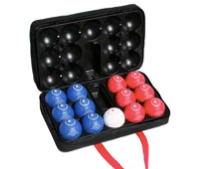 產地：丹麥內容物：HandiLife Superior balls 1組（紅球*6、藍球*6、白球*1）、硬殼球具保護盒1個軟硬度：Hard、Medium Hard、Medium、Medium Soft、Soft。*其中Hard、Medium Soft、Soft三種軟硬度，每組加收500元整。*搭配不同軟硬度，每組加收500元整。NT 12,000A03HandiLife地板滾球球組 BHandiLife地板滾球球組 B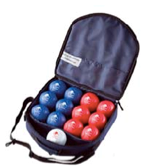 產地：丹麥內容物：HandiLife Superior balls 1組（紅球*6、藍球*6、白球*1）、尼龍球具提袋1個軟硬度：Hard、Medium Hard、Medium、Medium Soft、Soft。*其中Hard、Medium Soft、Soft三種軟硬度，每組加收500元整。*搭配不同軟硬度，每組加收500元整。NT 9,900A05HandiLife地板滾球（單顆）HandiLife地板滾球（單顆）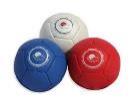 產地：丹麥內容物：HandiLife Superior balls 1顆軟硬度：Hard、Medium Hard、Medium、Medium Soft、SoftNT 1,000A06VICTORY SPORTS地板滾球球具組VICTORY SPORTS地板滾球球具組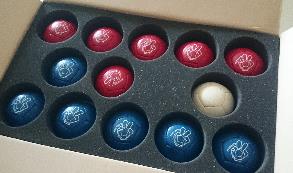 產地：韓國內容物：VICTORY SPORTS balls1組（紅球*6、藍球*6、白球*1），僅有紙箱及海綿包裝，未含提袋。軟硬度：Super Hard、Hard、Medium、Medium Soft、Soft、Super Soft電洽A07地板滾球球具組Light版地板滾球球具組Light版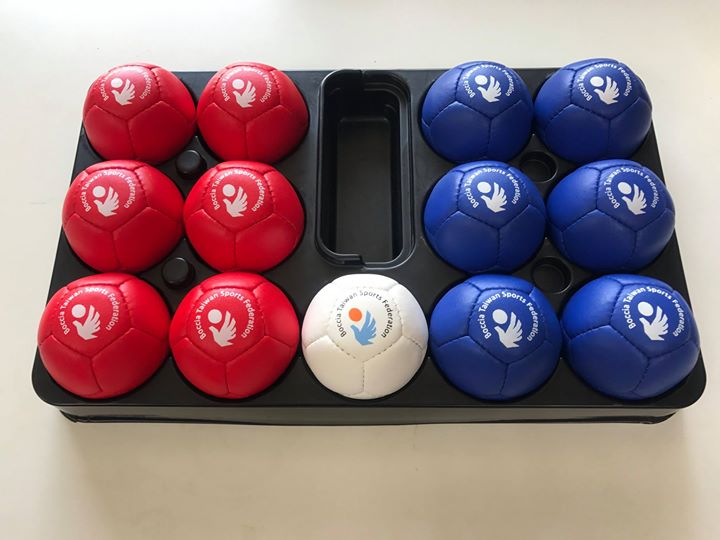 產地：巴基斯坦內容物：Britannia Sports balls 1組（紅球*6、藍球*6、白球*1）、原廠尼龍提袋1個（球及球袋皆印有聯盟logo）軟硬度：MediumNT 5,800B地板滾球輔具軌道（屬特殊輔具，訂購前請務必先來電）B地板滾球輔具軌道（屬特殊輔具，訂購前請務必先來電）B地板滾球輔具軌道（屬特殊輔具，訂購前請務必先來電）B地板滾球輔具軌道（屬特殊輔具，訂購前請務必先來電）B地板滾球輔具軌道（屬特殊輔具，訂購前請務必先來電）B地板滾球輔具軌道（屬特殊輔具，訂購前請務必先來電）B02VICTORY地板滾球軌道組VICTORY地板滾球軌道組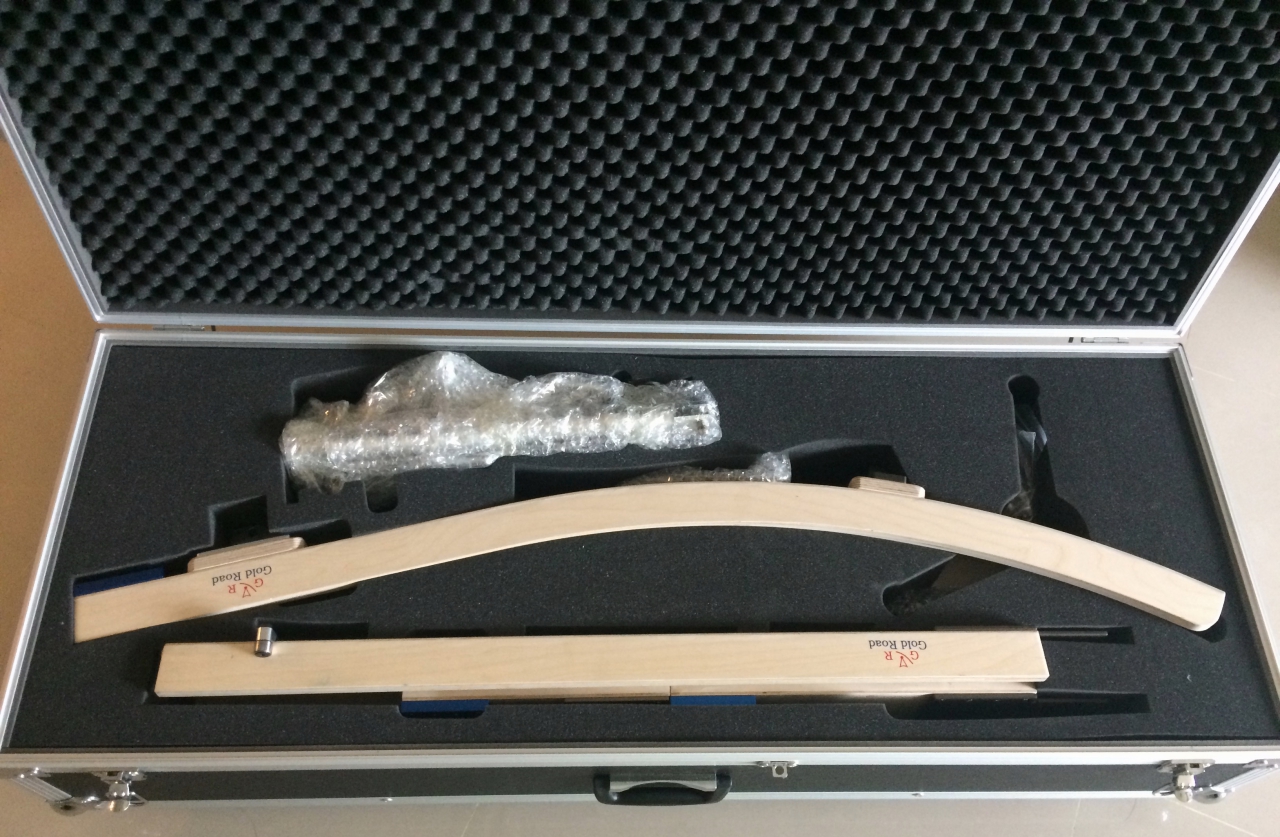 產地：韓國內容物：Boccia Ramp、Case for Boccia(1170*160*326mm)NT 95,000B04HandiLife地板滾球軌道組(Rhino Ramp)HandiLife地板滾球軌道組(Rhino Ramp)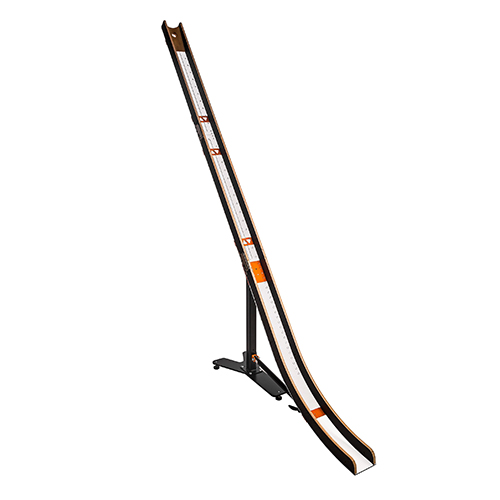 產地：丹麥內容物：Rhino Ramp材質：木頭、防水膠合板、聚碳酸酯、不銹鋼製重量：15kg，紙箱交付NT 49,000C相關輔具C相關輔具C相關輔具C相關輔具C相關輔具C相關輔具C01紅藍指示板紅藍指示板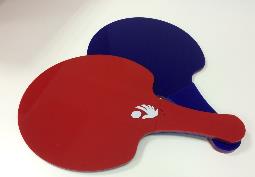 內容物：壓克力製尺寸：27cm*17cm，一面紅色，一面藍色，紅色面握把處有提示小設計。NT 300C02裁判量具裁判量具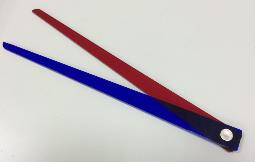 內容物：壓克力製尺寸：24cm長NT 150C03裁判量尺板裁判量尺板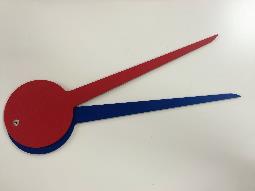 兼具紅藍指示板及量具功能，訓練時CP值最高的小工具內容物：壓克力製尺寸：35cm*10cm，一面紅色，一面藍色，紅色面有提示小設計。NT 350C04置球籃置球籃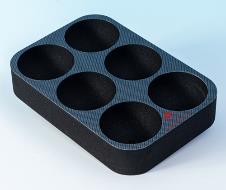 內容物：HandiLife製，EVA高密度泡棉尺寸：295 x 200 x 50 mmNT 900C05地板滾球觸覺板地板滾球觸覺板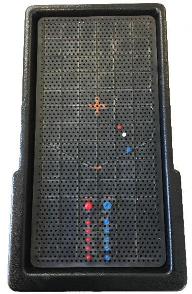 產地：丹麥視覺障礙者專用，亦可運用於教練戰術討論含橡膠材質地板滾球觸覺板乙個及15個塑膠製插針（白色插針*1、紅色大插針*1、紅色小插針*6、藍色大插針*1、藍色小插針*6）NT 3,500D其他D其他D其他D其他D其他D其他D02硬殼球具保護盒硬殼球具保護盒產地：丹麥HandiLife內容物：後背式硬殼球具保護盒1個產地：丹麥HandiLife內容物：後背式硬殼球具保護盒1個NT 3,500購買品項內容購買品項內容購買品項內容購買品項內容購買品項內容購買品項內容編號商品商品售價數量金額A02HandiLife地板滾球球組 Ａ (搭配硬殼球具保護盒)*請於後頁選擇球具軟硬度，限Medium Hard, MediumHandiLife地板滾球球組 Ａ (搭配硬殼球具保護盒)*請於後頁選擇球具軟硬度，限Medium Hard, Medium$12,000A03HandiLife地板滾球球組 B  (搭配尼龍球具提袋)*請於後頁選擇球具軟硬度，限Medium Hard, MediumHandiLife地板滾球球組 B  (搭配尼龍球具提袋)*請於後頁選擇球具軟硬度，限Medium Hard, Medium$9,900如需整組調整為Hard、Medium Soft、Soft或搭配不同軟硬度，每組加收500元整。如需整組調整為Hard、Medium Soft、Soft或搭配不同軟硬度，每組加收500元整。$500A05HandiLife地板滾球（單顆）HandiLife地板滾球（單顆）$1,000A06VICTORY SPORTS地板滾球球具組VICTORY SPORTS地板滾球球具組電洽A07地板滾球球具組Light版地板滾球球具組Light版$5,800B02VICTORY地板滾球軌道組VICTORY地板滾球軌道組$95,000B04HandiLife地板滾球軌道組HandiLife地板滾球軌道組$49,000C01紅藍指示板紅藍指示板＄300C02裁判量具裁判量具＄150C03裁判量尺板裁判量尺板＄350C04置球籃置球籃＄900C05地板滾球觸覺板地板滾球觸覺板$3,500D02硬殼球具保護盒硬殼球具保護盒$3,500合計（不含運費）合計（不含運費）NT.NT.NT.NT.訂購球具軟硬度明細（訂購A02, A03, A05者）*Hard、Medium Soft、Soft三種軟硬度，每組加收500元整。*搭配不同軟硬度，每組加收500元整。☐ 整組相同軟硬度Hard    組、Medium Hard    組、Medium    組、Medium Soft    組、Soft    組☐ 需搭配不同軟硬度白球：Hard    個、Medium Hard    個、Medium    個、Medium Soft    個、Soft    個紅球：Hard    個、Medium Hard    個、Medium    個、Medium Soft    個、Soft    個藍球：Hard    個、Medium Hard    個、Medium    個、Medium Soft    個、Soft    個